SUBMISSION COVER SHEETApplication for certification of the South Australian rail access regime Please complete and submit this form along with your submission by Monday 24 January 2022 by email to info@ncc.gov.au.Individual/Company/Organisation:								Address:Suburb/town:	 	State:  	Postcode:  	Principal contact:	 	Position/title:	 	Telephone:	 	Fax:   	Email address:	 	DeclarationI declare that, to the best of my knowledge and belief, the information provided in the submission is true, correct and complete, that complete copies of supporting materials or evidence have been provided and/or clearly identified, and that all estimates are identified as such and are the best estimates of the underlying facts and that all the opinions expressed are sincere.Signature of authorised person	Office held/title/position(Print) Name of authorised person	DateNote: If the submitting party is a corporation or organisation, state the position occupied in the corporation by the person signing. If signed by a solicitor on behalf of the submitting party, this fact must be stated.Confidential informationPlease indicate if your submission:contains NO confidential material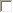 contains SOME confidential material (in which case please provide two copies of the submission – one copy with all of the confidential information removed and one copy with the confidential information clearly identified and marked)